Publicado en Valencia el 28/10/2022 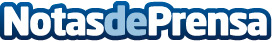 Quibim obtiene el marcado CE y la certificación UKCA para su solución QP-Prostate®La obtención del marcado CE como un dispositivo de clase IIb, posiciona a Quibim como referente en el mercado, siendo QP-Prostate® uno de los primeros productos de IA aprobados por la nueva regulación MDR. QP-Prostate® es una solución innovadora de Resonancia Magnética (RM) basada en IA, diseñada para aumentar la precisión del diagnóstico y la detección temprana del cáncer de próstata
Datos de contacto:Laura Peña936 318 450Nota de prensa publicada en: https://www.notasdeprensa.es/quibim-obtiene-el-marcado-ce-y-la Categorias: Internacional Nacional Medicina Recursos humanos Otras ciencias http://www.notasdeprensa.es